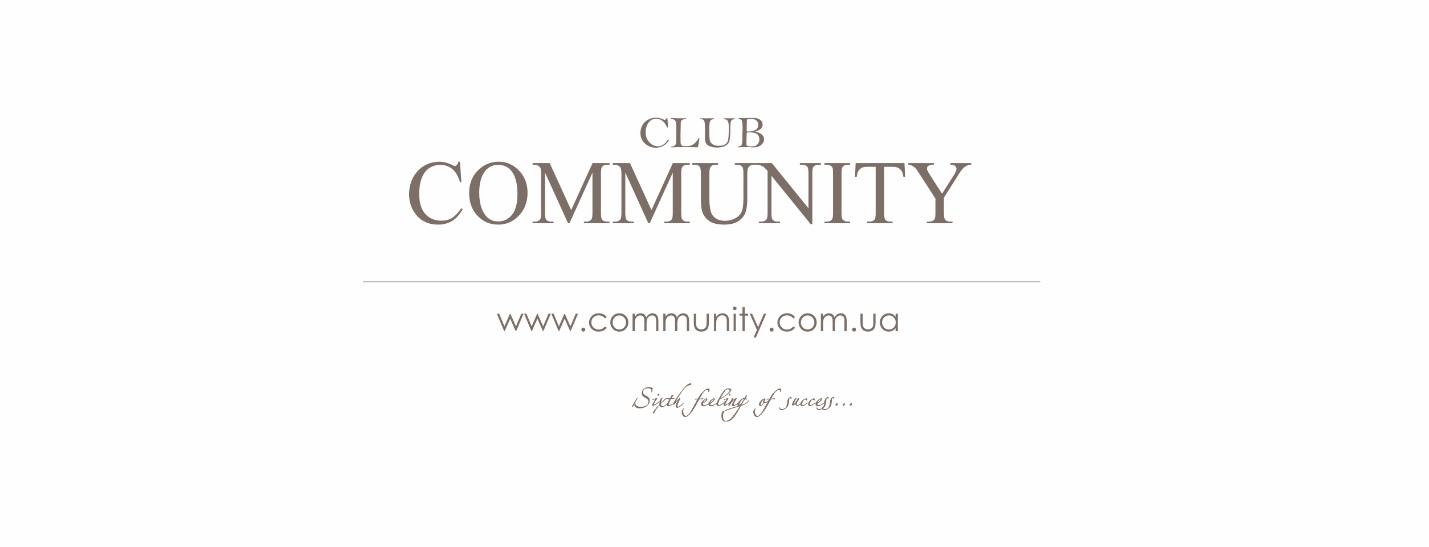 Project mechanics:Round table initiated byInternational business club  Community ClubTheme: ROMANIA. Export opportunities and other economic relations. 
Mission: the consolidation of economic cooperation between Ukraine and Romania. Communication among participants. Positioning club opportunities at the international level. Place: Inveria flow spaceDate: Dec 6, 2016; 11 А.М.Participants of the round table: the Presidents of Ukraine’s leading Business Associations, owners and top-managers of Ukrainian agro, pharmaceutical and IT companies, government officials, Ukraine’s opinion leaders, media. The total number of participants is 45 people.Main event mission is presentation of possible cooperating vectors in economic field for two countries. Introduction and opportunity to communicate to build relationships for both countries’ business. Creation of  proposals for the development of economic relations between Ukraine and Romania. Among the guests of the event are owners and managers of business structures of pharmaceutical companies , agrarian companies,representatives of the IT sphere and touristic agencies Event program
10.30 - 11.00 Meeting guests. Registration of participants.
11.15 - 11.30 General presentation of the country and it’s economic opportunities.
11.30 - 12.00 Export. The necessity and urgency of the Romanian market.
12.00 - 12.20 Experts’ opinion speeches12.20 - 13.00 Coworking zone(the area for ​​communication and exchange of business cards).Partners: Ministry of Economic Development and Trade of Ukraine, Ukrainian Chamber of Commerce and Industry.
